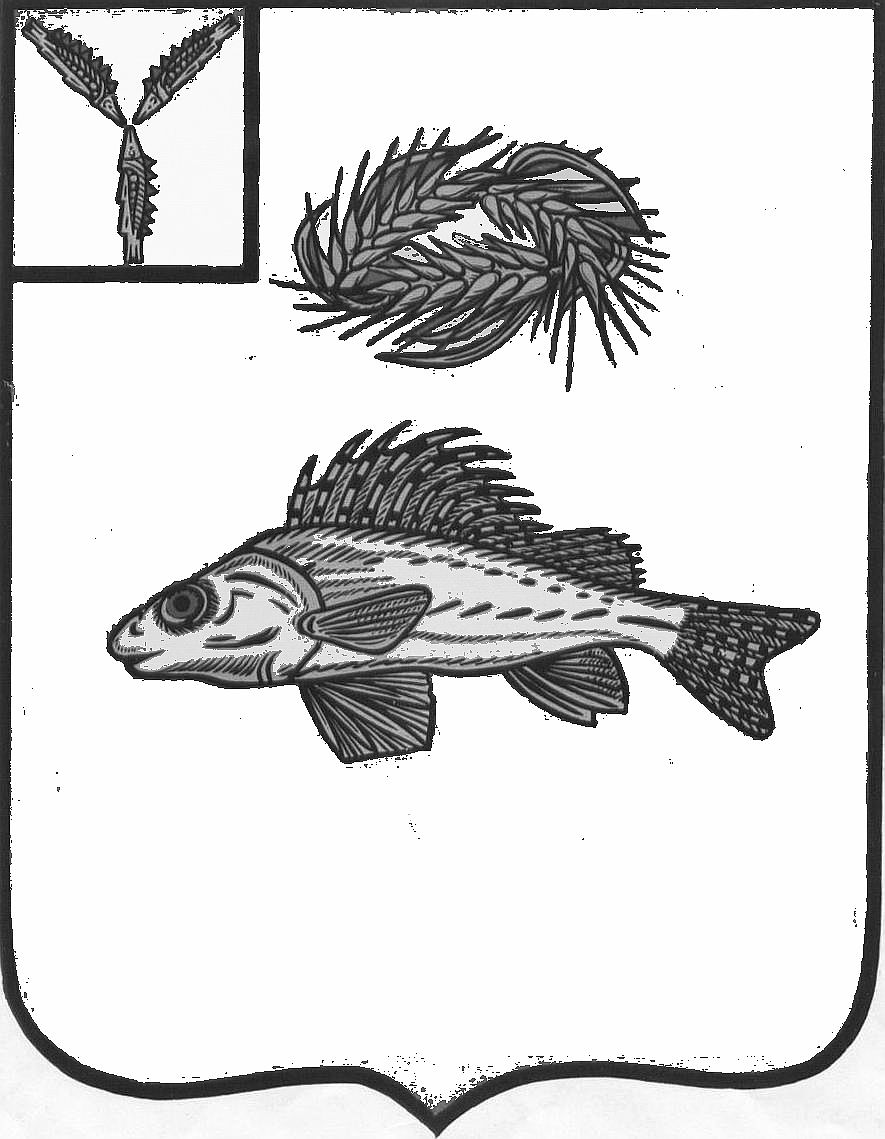 АДМИНИСТРАЦИЯЕРШОВСКОГО МУНИЦИПАЛЬНОГО РАЙОНА САРАТОВСКОЙ ОБЛАСТИПОСТАНОВЛЕНИЕОт __05.07.2022 г.             №____711________                                                                  г. ЕршовО проведении публичных слушаний по проекту внесения изменений в Правила землепользования и застройки Новорепинского муниципального образования Ершовского муниципального района Саратовской областиВ соответствии со статьей 33 Градостроительного кодекса Российской Федерации, Уставом Ершовского муниципального района Саратовской области, Положением о публичных слушаниях в Ершовском муниципальном районе, утвержденным решением Районного Собрания от 27марта 2017 года N 54-296, администрация Ершовского муниципального района ПОСТАНОВЛЯЕТ:1. Провести публичные слушания по проекту внесения изменений в  Правила землепользования и застройки Новорепинского муниципального образования ЕМР Саратовской области.2. Назначить организатором публичных слушаний комиссию в составе:председателя комиссии – Сучкову Любовь Ивановну, заместителя главы администрации Ершовского муниципального района;заместителя председателя комиссии - Целик Вадима Викторовича, начальника отдела строительства, архитектуры, и благоустройства, администрации Ершовского муниципального района;секретаря комиссии – Смирновой Татьяны Васильевны, заместителя начальника отдела строительства, архитектуры, и благоустройства администрации Ершовского муниципального района;членов комиссии – Головатовой Ольги Викторовны, начальника   отдела правового обеспечения администрации Ершовского муниципального района.3. Граждане, проживающие на территории Новорепинского муниципального образования Ершовского муниципального района, правообладатели земельных участков и объектов капитального строительства, расположенных на указанной территории, и лица, законные интересы которых могут быть нарушены в связи с реализацией указанного проекта, вправе участвовать в публичных слушаниях в целях обсуждения проекта внесения изменений в Правила землепользования и застройки Новорепинского муниципального образования Ершовского муниципального района посредством:- подачи организатору публичных слушаний замечаний и предложений в устной и (или) письменной форме в день проведения публичных слушаний;- непосредственного участия в публичных слушаниях.4. Организатору публичных слушаний в целях разъяснения положений проекта внесения изменений в Правила землепользования и застройки Новорепинского муниципального образования Ершовского муниципального района организовать демонстрацию материалов и чертежи проекта в рабочие дни с 9.00 до 17.00 со дня вступления в силу настоящего постановления до 1 августа 2022 года по адресу: г. Ершов, ул. Интернациональная, д. 7, кабинет N10(отдел строительства, архитектуры и благоустройства администрации  Ершовского муниципального района) и выступления разработчика проекта в средствах массовой информации.5. Замечания и предложения в письменной форме граждане вправе представить организатору публичных слушаний в срок со дня опубликования настоящего постановления до 1 августа  2022 года по рабочим дням с 9.00 до 17.00 по адресу: г. Ершов, ул. Интернациональная, д. 7, кабинет N10 (отдел строительства, архитектуры и благоустройства администрации  Ершовского муниципального района).Замечания и предложения в письменной и (или) устной форме граждане вправе представить председательствующему в день проведения публичных слушаний до окончания публичных слушаний по месту их проведения.Все замечания и предложения, представленные в установленный срок, подлежат внесению в протокол публичных слушаний.Замечания и предложения, представленные не менее чем за 5 дней до дня проведения публичных слушаний, обобщаются организатором публичных слушаний и доводятся до сведения участников публичных слушаний в день их проведения.При проведении публичных слушаний все участники публичных слушаний вправе высказать свое мнение о проекте внесения изменений в Правила землепользования и застройки Новорепинского муниципального образования Ершовского муниципального района, замечания и предложения по указанному проекту, задать вопросы разработчику проекта и экспертам.6. Провести публичные слушания 8 августа 2022 года в 10.00 часов в здании сельского дома культуры  "СДК" (Ершовский район, село Орлов Гай, ул.Кривошеева, д7).7. Все представленные участниками публичных слушаний замечания и предложения по проекту внесения изменений в Правила землепользования и застройки Новорепинского муниципального образования Ершовского муниципального района отражаются в заключении о результатах публичных слушаний, составляемом организатором публичных слушаний.8. Заключение о результатах публичных слушаний представляется Главе Ершовского муниципального района и учитывается в качестве рекомендаций при утверждении проекта внесения изменений в Правила землепользования и застройки Новорепинского муниципального образования Ершовского муниципального района Саратовской области. 9. Настоящее постановление вступает в силу со дня опубликования на официальном сайте администрации Ершовского муниципального района.Глава Ершовского муниципального района                                  С.А.Зубрицкая